Name: _______________________________				 Math 620 B BlockDate:____________________			                Exponents and Radicals UnitHomework Due: Monday, May 15The table below shows figures composed of circles. The number of circles in each figure follows a pattern, as shown. 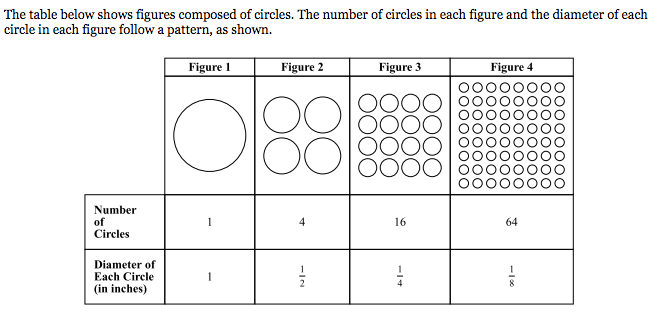 Predict the number of circles in Figure 5. Show or explain how you got your answer. Determine the ratio of the number of circles in figure 2 to figure 1 (Ratio = #circles figure 2 / # circle figure 1).Do the same for each pair for figures:Ratio number of circles in Figure 3 to Figure 2:Ratio number of circles in Figure 4 to Figure 3:What is the pattern? Explain how you would find the number of circles in figure 10.Maya leaves school to go home. She walks 6 blocks North and then 8 blocks west. 
How far is Maya from the school?Use the Pythagorean Theorem to help you solve Maya’s distance from school. (Remember a2 + b2 = c2)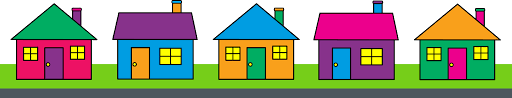 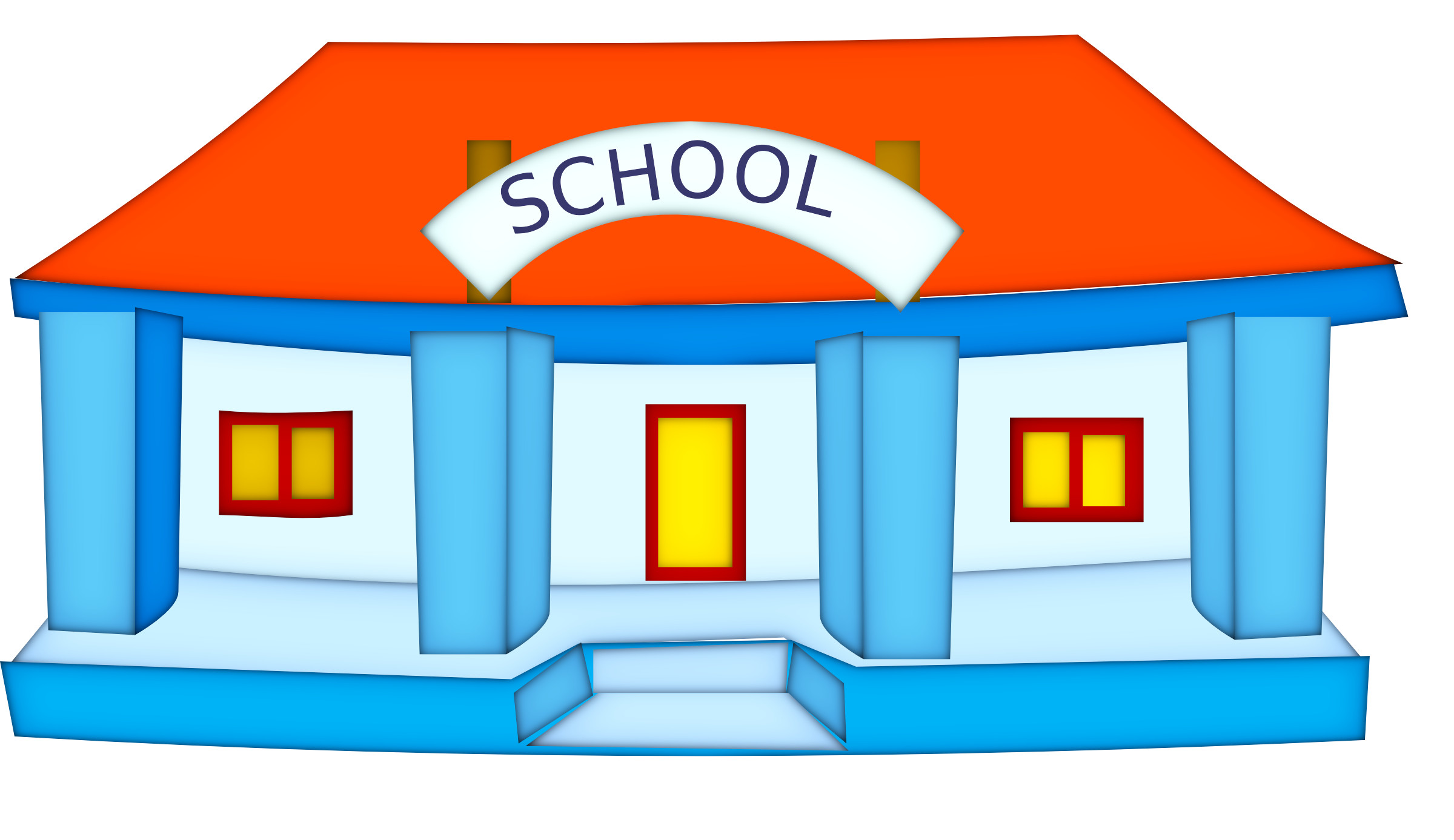 Solution: Maya is  _______________________ blocks from school. 